Prova N2. Tecnologie elettriche-elettroniche TEE classe 4B Prof. De Luca Fortunato (sistemi trifase e rifasamento)COGNOME __________________ Nome ____________________ Data___________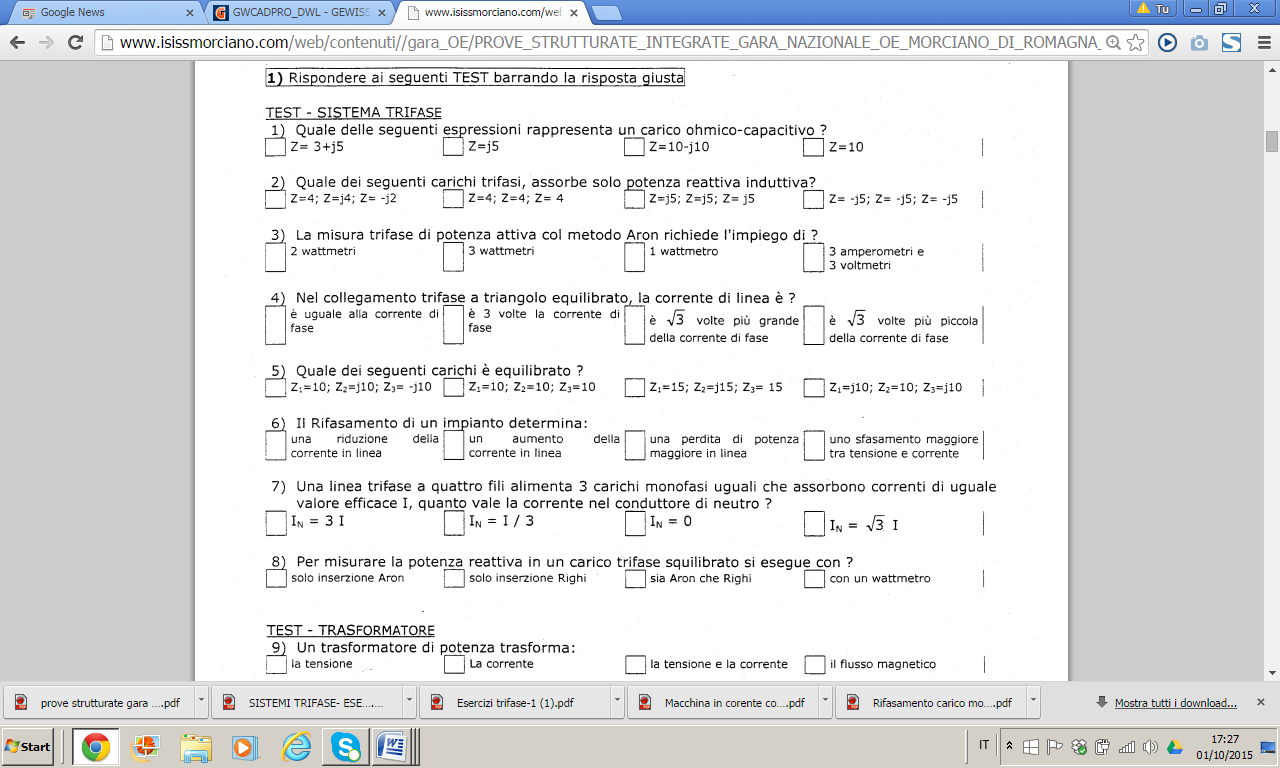 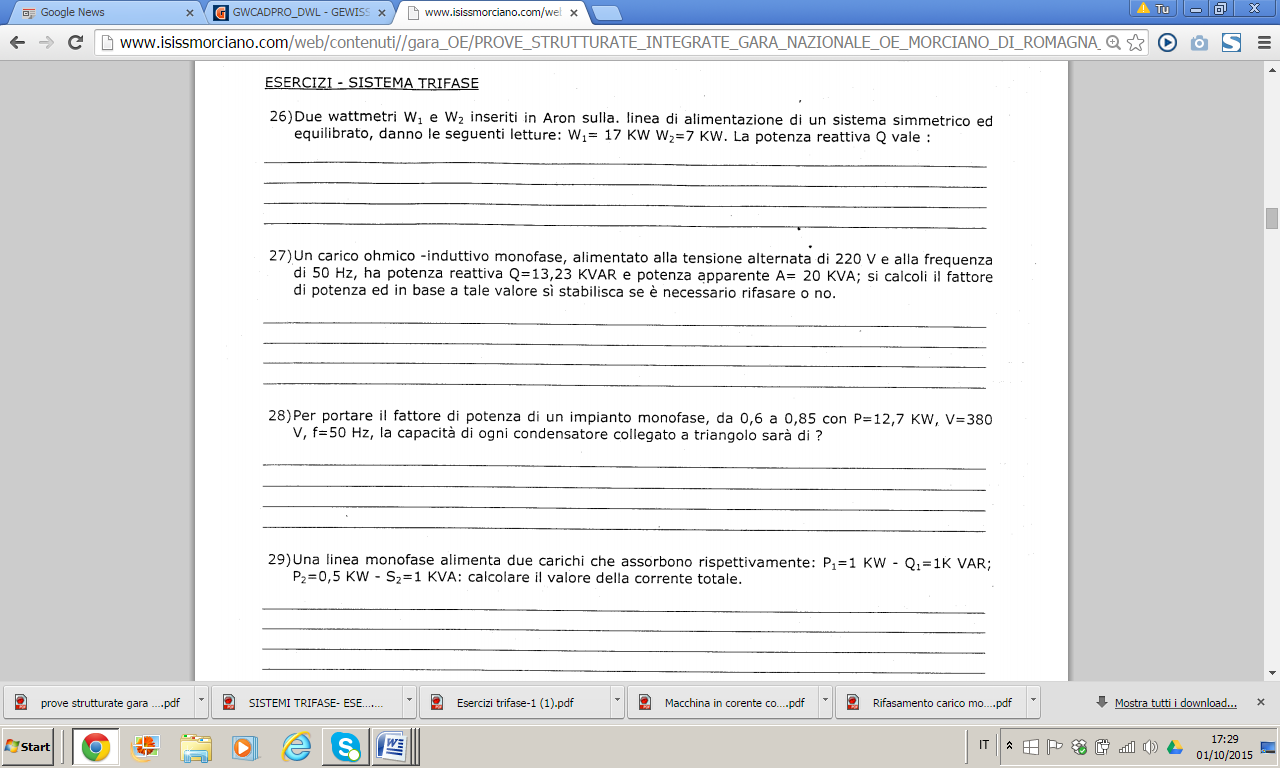 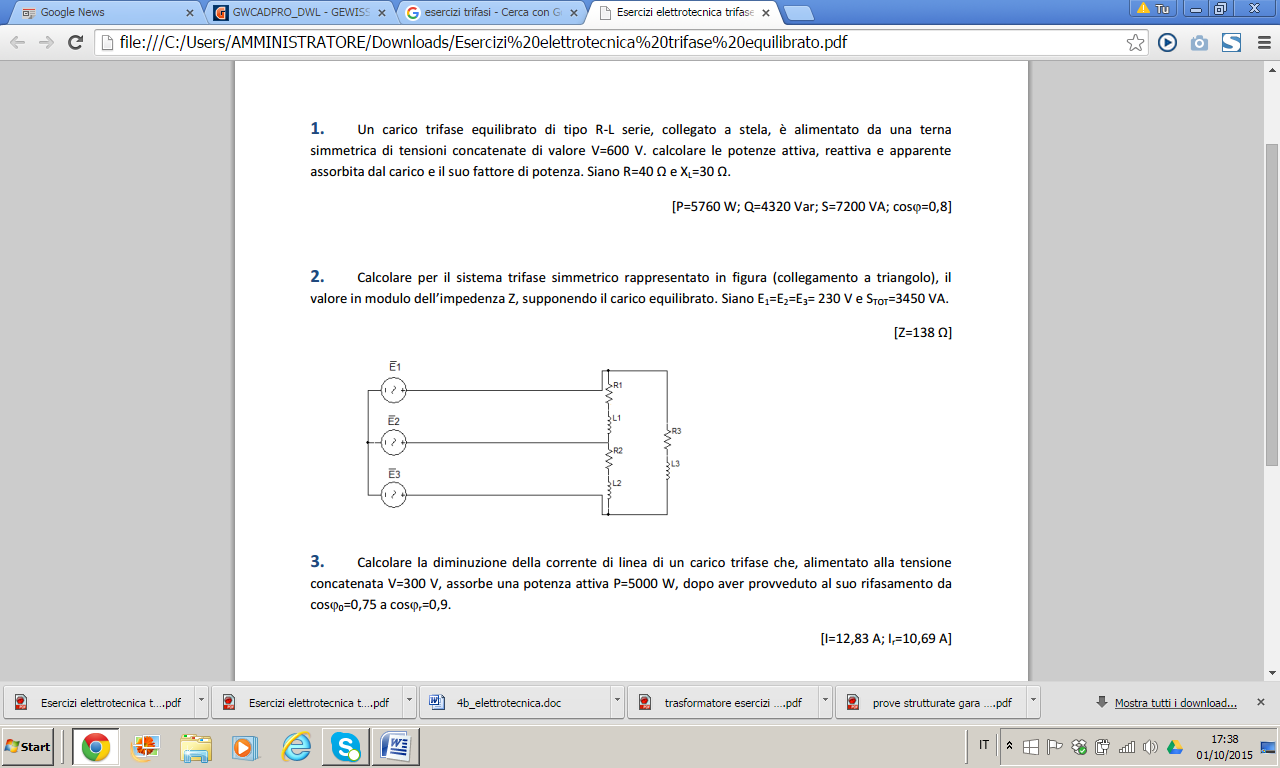 4.    Una linea elettrica trifase, alimentata con tensione V=400 V, f=50 Hz, presenta, per ciascuna fase, l’impedenza 𝑍𝐿 = 0,5 + 𝑗0,6 Ω e alimenta un carico equilibrato trifase, costituito da 3 impedenze connesse a stella del valore 𝑍𝐶 = 9 + 𝑗16 Ω. Calcolare il valore delle correnti di linea e l’effettivo valore di tensione concatenata ai capi del carico.                                                                            [I=12,07 A, VC=384 V] Istituto Professionale Statale per i Servizi Commerciali, Turistici, Sociali e della Pubblicità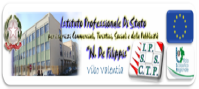  “N. De Filippis”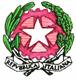 Istituto Istruzione Superiore “N. De Filippis”-“G. Prestia”Via Santa Maria dell’Imperio – 89900 Vibo Valentia  Tel. 0963.42883–43066, Fax 0963.45528 Cod. Fisc: 96013630791 Cod. mecc.: VVIS009007  E-mail: VVIS009007@istruzione.it- Istituto Professionale Statale per i Servizi Commerciali, Turistici, Sociali e della Pubblicità “N. De Filippis”, via Santa Maria dell’Imperio, 89900 Vibo Valentia, Tel. 0963-42883-43066, Succursale "San Leoluca" - Via Tarallo, Vibo Valentia Tel 096341008Sito web: www.ipcdefilippis.it cod VVRC009016, corso serale VVRC00951G- Istituto Professionale Statale Industria Artigianato “G. Prestia”, Via G. Prestia, 89900 Vibo Valentia, Tel 0963-43793, fax 0963-41175, sito web www.ipsiaprestia.it cod. VVRI00901V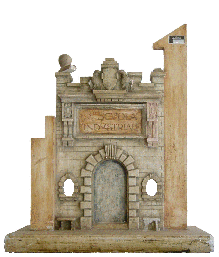 IPSIA “G. Prestia”Istituto Professionale Statale Industria e Artigianato “G. Prestia”